KARTA PRACY - RZĄDY BOLESŁAWA KRZYWOUSTEGONazwisko i imię ucznia ........................................................................................................ Klasa V AZadanie 1 Przeczytaj tekst źródłowy oraz wykonaj znajdujące się pod nim pytania. 1. Wyjaśnij, na czym polegał podstęp przygotowany przez Henryka V. ......................................................................................................................................................................................................................................................................................................................................................................................................................................................................................................................................................................................................................................................................................................................................................................................................................................................................................................2. Wymień elementy uzbrojenia, o których napisał kronikarz. ......................................................................................................................................................................................................................................................................................................................................................................................................................................................................................................................................................................................................................................................................................................................................................................................................................................................................................................3. Oceń postawę mieszkańców Głogowa podczas oblężenia. ......................................................................................................................................................................................................................................................................................................................................................................................................................................................................................................................................................................................................................................................................................................................................................................................................................................................................................................Zadanie 2Wyjaśnij pojęcie princeps.Princeps - ......................................................................................................................................................................................................................................................................................................................................................................................................................................................................................................................................................................................................................................................................................................Zadanie 3Wymień uprawnienia princepsa - seniora.............................................................................................................................................................................................................................................................................................................................................................................................................................................................................................................................................................................................................................................................................................................................................................................................................................................................................................................................................................................................................Zadanie 4Uzupełnij informacje w poniższej tabeli.Podział Polski na dzielniceZadanie 5Podpisz na mapie dzielnice wchodzące w skład państwa Piastów. Uwaga! Możesz to zrobić również w wyznaczonych miejscach obok mapy. Wykorzystaj informacje zawarte w ramce.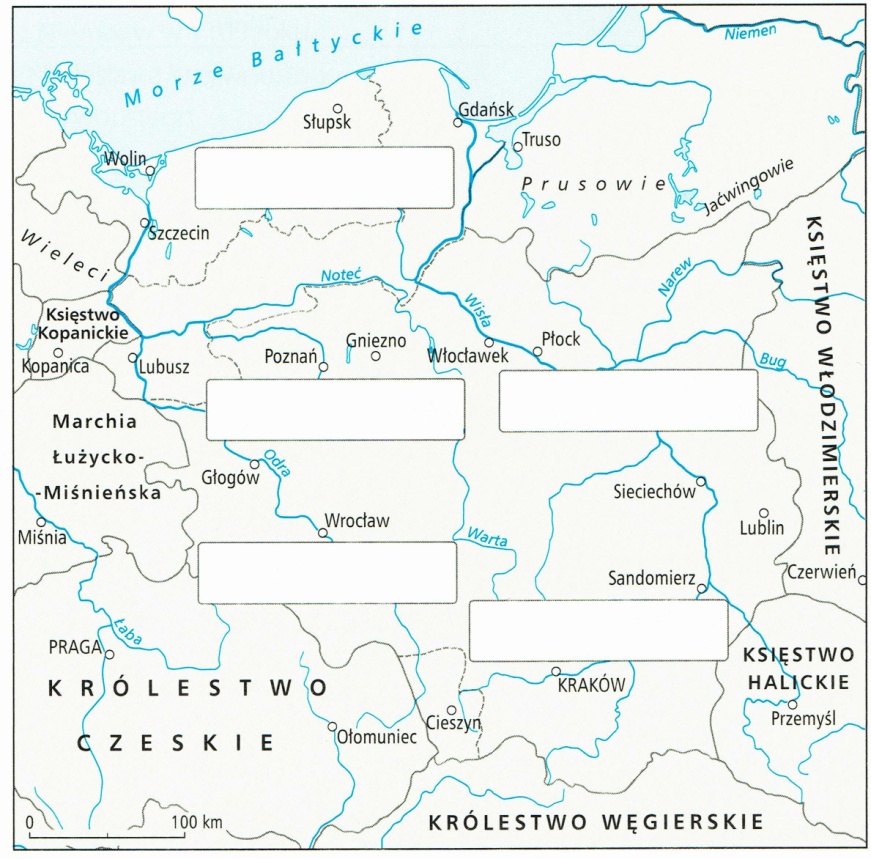 A - .........................................................................B - .........................................................................C - .........................................................................D - .........................................................................E - .........................................................................Zadanie 6Rozwiąż krzyżówkę. Następnie wyjaśnij znaczenie hasła głównego.1. Palatyn Władysława Hermana.2. Imię władcy Niemiec, który najechał Polskę w 1109 r. 3. Imię przyrodniego brata Bolesława Krzywoustego.4. Jeden z grodów na Pomorzu Zachodnim podbity przez Bolesława Krzywoustego.5. Gród oblegany przez Niemców w 1109 r. 6. Obszar podbity przez Bolesława Krzywoustego. 7. Imię ojca Bolesława Krzywoustego.8. Dokument wyrażający ostatnią wolę zmarłego. HASŁO: ........................................................................................................................................................................................................................................................................................................................................................................................................................................................................................................................................................................................................................................................................................................Wtedy cesarz sądząc, że litość nad synami i krewniakami zmiękczy serca mieszczan, polecił co znaczniejszych pochodzeniem spośród zakładników [...] przywiązać do maszyn oblężniczych, w przekonaniu, że tak bez krwi rozlewu otworzy sobie bramy miasta. A tymczasem grodzianie [mieszkańcy grodu] wcale nie oszczędzali [własnych] synów i krewnych więcej niż Czechów i Niemców, lecz zmuszali ich kamieniami i orężem do odstąpienia od muru. Cesarz tedy widząc, że takim sposobem nie pokona miasta ni też mieszczan nie potrafi zachwiać w powziętym postanowieniu, siłą oręża staram się to osiągnąć to, czego postępem nie zdołał. Zewsząd zatem przypuszczano szturm do grodu i z obu stron podniósł się krzyk potężny. Niemcy nacierają na gród, Polacy się bronią, zewsząd machiny wyrzucają głazy, kusze szczękają, pociski i strzały latają w powietrzu, dziurawią tarcze, przebijają kolczugi, miażdżą hełmy; trupy padają, ranni ustępują, a na ich miejsce wstępują zdrowi.Źródło: Anonim tzw. Gall, Kronika polska, oprac. M. Plezia, Wrocław 1992, s. 131 - 132WładcaDzielnicaWładysław Wygnaniec.......................................................................................................................................................Mazowsze i część Kujaw Mieszko Stary............................................................................................................Salomea(wdowa po Bolesławie)............................................................................................................Kazimierz (zwany później Sprawiedliwym)............................................................................................................Małopolska, Mazowsze, Pomorze,             Śląsk, Wielkopolska1.2.3.4.5.6.7.8.